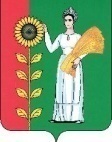 СОВЕТ  ДЕПУТАТОВ СЕЛЬСКОГО  ПОСЕЛЕНИЯ МАЗЕЙСКИЙ  СЕЛЬСОВЕТ Добринского муниципального района  Липецкой  области66- я сессия IV созываР Е Ш Е Н И Е23.06.2015 г.                      с. Мазейка                             №155 - рсОб утверждении Генерального плана сельского поселения Мазейский сельсовет Добринского муниципального района	Рассмотрев представленный администрацией сельского поселения проект решения «Об утверждении Генерального плана сельского поселения Мазейский  сельсовет Добринского муниципального района», в соответствии с Федеральным законом № 131-ФЗ от 06.10.2003 года «Об общих принципах организации местного самоуправления в Российской Федерации», с Градостроительным кодексом Российской Федерации, руководствуясь результатами публичных слушаний, Совет депутатов сельского поселения Мазейский  сельсовет РЕШИЛ:  1. Утвердить Генеральный план сельского поселения Мазейский сельсовет Добринского муниципального района.        2. Определить местонахождение Генерального плана               сельского поселения Мазейский сельсовет Добринского муниципального района: здание администрации сельского поселения Мазейский сельсовет Добринского  муниципального района, расположенное по адресу: Липецкая область, Добринский район, с. Мазейка, ул. Центральная, д. 14.	3. Направить указанный нормативный правовой акт главе  сельского поселения для подписания и официального обнародования.           4. Настоящее решение вступает в силу со дня его официального обнародования.Председатель Совета депутатов                                                                         сельского поселения                                                                                             Мазейский сельсовет                                                          Н.И. Тимирев